МИНИСТЕРСТВО ЭКОНОМИКИ ТАТАРСТАН РЕСПУБЛИКАСЫ РЕСПУБЛИКИ ТАТАРСТАН ИКЪТИСАД МИНИСТРЛЫГЫ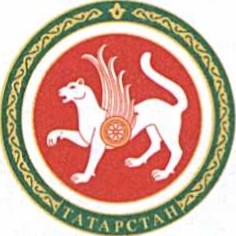 	ПРИКАЗ	БОЕРЫК	24.05.2017	г Казань	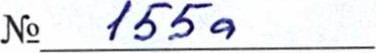 О внесении изменений в составЦентральной экспертной комиссииМинистерства экономики Республики ТатарстанВ связи с кадровыми изменениями в аппарате Министерства экономики Республики Татарстан (далее — Министерство) приказываю:внести в состав Центральной экспертной комиссии Министерства, утвержденной приказом Министерства от 21.04.2016 № 121 «Об утверждении состава Центральной экспертной комиссии Министерства экономики Республики Татарстан», следующие изменения: вывести из состава комиссии Б.Ф.Хайрутдинова; ввести в состав комиссии Сафиуллину Дину Ринатовну — начальника юридического отдела Министерства.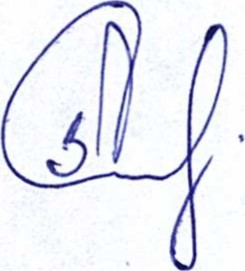 Министр                            А.А.Здунов